The Single SystemThe Single System is England Hockey’s method of talent identification and development. It involves all young players in the country having the opportunity to follow a pathway that can take them all the way from their local club to international hockey.Kettering Hockey Club play a pivotal role in the Single System in Northamptonshire by hosting a JDC ( Junior Development Centre – the first rung ) and also provide coaches for County Junior sides.All details can be found on the England Hockey website.A link directly to the relevant page can be found via this website.Click INFORMATION on the top toolbar and then LINKS.Click Single System for Junior Players to take you to the England Hockey Single System pages where all relevant details are to be found.If you have any questions contact Louise Storey our Junior Manager.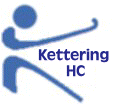 